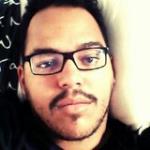 Información adicional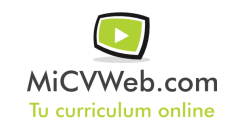 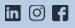 ExperienciaPiñero y cabrero s.l 3/2006-7/2008
Almacenaje/Logística (Logística - Distribución) 
Valencia (Valencia)
Mozo de almacén y limpieza de almacenFormaciónFormación ComplementariaHabilidades 